Apstiprinātsar Latviešu valodas aģentūrasiepirkumu komisijas lēmumu Rīgā 2013. gada 19. augustā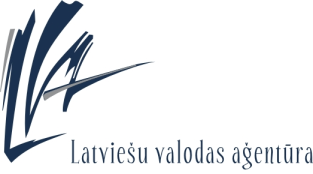 Latviešu valodas aģentūrasAtklāta konkursa „Latviešu valodniecības attīstība: informatīvi izglītojošas elektroniskas kartes (mācību palīglīdzekļa internetā) izstrāde”iepirkuma Nr. LVA 2013/19pRīgā 2013. gadāPasūtītājs	Latviešu valodas aģentūra (turpmāk – LVA)	Vienotais reģistrācijas Nr. 90001821538	Juridiskā adrese: Lāčplēša iela 35-5, Rīga, LV-1011	Tālrunis: 67201680 	: 67201683	E-pasta adrese: agentura@valoda.lvIepirkuma komisijaIepirkuma procedūru veic ar Latviešu valodas aģentūras 2011. gada 05. augusta rīkojumu Nr. 1.1.7/25 izveidota iepirkuma komisija (turpmāk – Komisija).	Iepirkuma procedūras izvēles pamatojums: atklāts konkurss saskaņā ar Publisko iepirkumu likuma 8. panta nosacījumiem. Iepirkuma priekšmets: „Latviešu valodniecības attīstība: informatīvi izglītojošas elektroniskas kartes (mācību palīglīdzekļa internetā) izstrāde”. Informatīvi izglītojošo karti paredzēts veidot kā elektronisku informatīvo un mācību palīglīdzekli latviešu valodniecībā. Lingvistiskā karte ir pamats latviešu valodniecības vēstures izklāstam hronoloģiskajā, tematiskajā un/vai nozaru, apakšnozaru un personāliju vai citā aspektā. Latviešu valodniecības attīstības informatīvi izglītojošās elektroniskās kartes tiešsaistes aplikācija (aplikācija) tiks izvietota brīvai pieejai interneta vidē ar baneri un saiti no LVA mājaslapas www.valoda.lv. CPV kods: 72200000-7 (Programmatūras izstrādes un konsultāciju pakalpojumi.).  Detalizēta informācija par iepirkuma priekšmetu sniegta konkursa nolikumā Nr.1 „Iepirkuma priekšmeta tehniskā specifikācija”.Līguma izpildes laiks un vieta Paredzamais līguma izpildes termiņš – līdz 30 mēnešiem no līguma noslēgšanas brīža.Līguma izpildes vieta – Latvija.Iepirkuma priekšmeta daļasIepirkuma priekšmets nav sadalīts daļās. Iepirkumu komisijas noteiktā kontaktpersonaGunta Kļava, e-pasts: agentura@valoda.lv, adrese: Lāčplēša ielā 35–5, Rīgā, LV–1011. Visi jautājumi par iepirkuma priekšmetu un piedāvājumu iesniegšanas kārtību adresējami kontaktpersonai līdz piedāvājumu iesniegšanas termiņa beigām.Iespēja iepazīties ar iepirkuma nolikumu un to saņemt, informācijas sniegšana:Ieinteresētās personas ar iepirkuma nolikumu var iepazīties Pasūtītāja mājaslapā www.valoda.lv. Jautājumu gadījumā norādītajā adresē iepirkuma komisija ievietos papildu informāciju.Ar nolikumu līdz piedāvājumu iesniegšanas termiņa beigām, iepriekš sazinoties ar Pasūtītāja kontaktpersonu, var iepazīties bez maksas katru darba dienu no 
plkst. 09:00 līdz 16:30 Pasūtītāja telpās uz vietas Lāčplēša ielā 35-5, Rīgā.Ieinteresētās personas atbild par konkursa nolikuma saņemšanu, tā rūpīgu izskatīšanu, ieskaitot jebkuru konkursa nolikumu papildinošu vai izskaidrojošu informāciju, kas radīsies piedāvājuma iesniegšanas laikā, arī par drošas informācijas iegūšanu neatkarīgi no kā un visiem apstākļiem un saistībām, kas kaut kādā veidā var ietekmēt piedāvājuma sagatavošanu, darbu izpildes summu un termiņus. Pēc iepirkuma līguma noslēgšanas neviena Pretendenta prasība mainīt piedāvājuma summu vai līguma izpildes termiņus netiks apmierināta kļūdu vai saistību, kas minēta augstāk, neievērošanas dēļ. Skaidrojumus par konkursa nolikumu Pasūtītājs sniedz rakstveidā pretendentam, kurš rakstiski, norādot rekvizītus un kontaktadresi, uzdevis jautājumu, vienlaikus Pretendentu jautājumus un Pasūtītāja skaidrojumus ievietojot Pasūtītāja mājaslapā www.valoda.lv sadaļā „Iepirkumi” un nosūtot to Pretendentam, kurš uzdevis jautājumu.Ja Pretendents papildus informāciju par iepirkuma procedūras dokumentos iekļautajām prasībām attiecībā uz piedāvājuma sagatavošanu un iesniegšanu vai pretendenta atlasi pieprasa laikus, Pasūtītājs to sniedz 5 (piecu) dienu laikā, bet ne vēlāk kā 6 (sešas) dienas pirms piedāvājuma Iesniegšanas termiņa beigām saskaņā ar likuma 30. panta trešo daļu. Pasūtītājs papildu informāciju vai skaidrojumu par konkursa nolikumu sagatavo un sniedz, ja pieprasījums saņemts ne vēlāk kā 6 (sešas) darba dienas pirms piedāvājumu iesniegšanas termiņa beigām. Piedāvājumu iesniegšanas termiņš: 2013. gada 25. septembra plkst. 16:30. Piedāvājumi, kas iesniegti pēc šī termiņa, netiks vērtēti. Piedāvājumu atvēršanas laiks un vieta: 2013. gada 25. septembra plkst. 16:30, Lāčplēša ielā 35-5, Rīgā, LV-1011. Piedāvājumu atvēršanas sanāksme ir atklāta.Piedāvājumu iesniegšanas vieta Piedāvājumu iesniedz personīgi Latviešu valodas aģentūrā, kas atrodas Lāčplēša ielā 35-5, Rīgā, LV-1011, vai nosūtot pa pastu uz šo adresi. Pasta sūtījumam jābūt nogādātam šajā punktā norādītajā adresē līdz piedāvājumu iesniegšanas termiņa beigām. Piedāvājums, kas iesniegts pēc minētā termiņa, netiks atvērts.Saņemot piedāvājumu, Pasūtītāja pārstāvis to reģistrēs piedāvājumu iesniegšanas secībā. Piedāvājumi tiek glabāti neatvērti līdz piedāvājumu iesniegšanas termiņa beigām.Piedāvājumu noformēšanaPretendents sagatavo un iesniedz vienu variantu, kas sagatavots atbilstoši Noteikumu prasībām un nolikuma pielikumiem, kas sevī ietver:Piedāvājuma satura rādītāju;aizpildītu Pieteikuma formu (Pielikums Nr. 2);aizpildītas Finanšu piedāvājuma formas (Pielikums Nr. 3);brīvā formā rakstītu Tehnisko piedāvājuma;citiem šajā nolikumā prasītajiem dokumentiem.Ja piedāvājumu iesniedz personu grupa vai personālsabiedrība, piedāvājumā iekļauj dokumentu, kurā ir informācija par personu, kas iepirkumā pārstāv attiecīgo personu grupu vai personālsabiedrību un ir pilnvarota parakstīt ar iepirkumu saistītos dokumentus.Pretendents piedāvājumu iesniedz 2 (divos) eksemplāros, no kuriem 1 (viens) ir oriģināls un 1 (viens) – kopija.Visām piedāvājuma daļām ir jābūt cauršūtām tā, lai dokumentus nebūtu iespējams atdalīt, atbilstoši Ministru kabineta 2010. gada 15. oktobra noteikumiem Nr. 916 „Dokumentu izstrādāšanas un noformēšanas kārtība”. Dokumentiem jābūt numurētiem un jāatbilst pievienotajam satura radītājam. Piedāvājumā iekļautajiem dokumentiem jābūt skaidri salasāmiem, bez labojumiem. Piedāvājumam jāatbilst iepirkuma priekšmeta Tehniskajā specifikācijā (pielikums Nr. 1) izvirzītajām prasībām.Piedāvājumam pievieno LR Uzņēmumu reģistra izdotu izziņu par amatpersonām, kam ir paraksta tiesības, kas ir izdota ne vēlāk kā 30 (trīsdesmit) dienas no piedāvājuma atvēršanas dienas, vai pilnvaras kopiju, kas dod tiesības pārstāvēt Pretendentu (jāiesniedz, ja pretendents ir LR reģistrēts komersants); Piedāvājums jāievieto slēgtā A4 formāta aploksnē tā, lai tajā iekļautā informācija nebūtu redzama un pieejama līdz piedāvājumu atvēršanas brīdim.Uz aploksnes jānorāda:„ iepirkumam „Latviešu valodniecības attīstība: informatīvi izglītojošas elektroniskas kartes (mācību palīglīdzekļa internetā) izstrāde” (id. Nr. LVA 2013/19p)”;Pretendenta nosaukums un adrese, tālruņa un faksa numurs, e-pasta adrese.Piedāvājums jāsagatavo latviešu valodā. Ja kāds dokuments un/vai citi piedāvājumā iekļautie informatīvie materiāli ir svešvalodā, tiem jāpievieno Pretendenta vadītāja vai pilnvarotā pārstāvja apstiprināts tulkojums latviešu valodā. Piedāvājumā ietvertajiem dokumentiem jābūt noformētiem datordrukā, skaidri salasāmiem, lai izvairītos no jebkādiem pārpratumiem. Vārdiem un skaitļiem jābūt bez iestarpinājumiem vai labojumiem. Ja pastāvēs jebkāda veida pretrunas starp skaitlisko vērtību apzīmējumiem ar vārdiem un skaitļiem, noteicošais būs apzīmējums ar vārdiem. Pieteikumā iekļautajiem dokumentiem un to noformējumam jāatbilst 2010. gada 28. septembra Ministru kabineta noteikumu Nr. 916 „Dokumentu izstrādāšanas un noformēšanas kārtība” prasībām. Piedāvājumam jābūt cauršūtam tā, lai nebūtu iespējams nomainīt lapas, uz pēdējās lapas aizmugures cauršūšanai izmantojamā aukla jānostiprina ar pārlīmētu lapu, kurā norādīts cauršūto lapu skaits, ko ar savu parakstu un Pretendenta zīmoga nospiedumu apliecina Pretendenta vadītājs vai tā pilnvarotais pārstāvis. Lapām jābūt secīgi numurētām.Ja Pretendents iesniedz kāda dokumenta kopiju, tā jāapliecina atbilstoši 
2010. gada 28. septembra Ministru kabineta noteikumu Nr. 916 „Dokumentu izstrādāšanas un noformēšanas kārtība” prasībām. Būtiska piedāvājuma noformējuma neatbilstība šī nolikuma prasībām ir pamats Pretendenta piedāvājuma noraidīšanai un Pretendenta izslēgšanai no turpmākās dalības iepirkuma procedūrā. Jebkurš dokuments, kas atradīsies atsevišķi no visa piedāvājuma, netiks izskatīts.Pirms nolikuma noteiktā piedāvājuma iesniegšanas termiņa beigām Pretendents ir tiesīgs atsaukt iesniegto piedāvājumu, rakstveidā par to paziņojot Pasūtītājam. Piedāvājuma atsaukšana nav grozāma, un tā izbeidz turpmāku Pretendenta līdzdalību šajā iepirkuma procedūrā.Pirms nolikumā noteiktā piedāvājuma iesniegšanas termiņa beigām Pretendents ir tiesīgs grozīt iesniegto piedāvājumu.  par grozījumiem piedāvājumā sagatavojams, noformējams un iesniedzams tāpat kā piedāvājums (atbilstoši nolikuma prasībām), un uz tā ir jābūt norādei, ka tie ir sākotnējā piedāvājuma grozījumi.Pēc piedāvājuma iesniegšanas termiņa beigām pretendents nevar savu piedāvājumu grozīt vai precizēt.Iepirkuma procedūrai iesniegtie piedāvājumi ir pasūtītāja īpašums un netiek atdoti atpakaļ pretendentiem, izņemot gadījumu, ja Pretendents savu piedāvājumu atsauc.Nosacījumi pretendenta dalībai atklātā konkursā Attiecībā uz pretendentu, pretendenta norādīto personu, uz kuras iespējām pretendents balstās, lai apliecinātu, ka tā kvalifikācija atbilst paziņojumā par līgumu vai iepirkuma procedūras dokumentos noteiktajām prasībām, pretendenta norādīto apakšuzņēmēju, kura sniedzamo pakalpojumu vērtība ir vismaz 20 procenti no kopējās iepirkuma līguma vērtības un katru personālsabiedrības vai personu grupas dalībnieku, ja pretendents ir personālsabiedrība vai personu grupa, nepastāv šādi Publisko iepirkumu likuma 39.panta pirmajā daļā minētie apstākļi:pretendents vai persona, kurai ir pretendenta pārstāvības tiesības vai lēmuma pieņemšanas vai uzraudzības tiesības attiecībā uz šo pretendentu, ar tādu tiesas spriedumu vai prokurora priekšrakstu par sodu, kurš stājies spēkā un kļuvis neapstrīdams un nepārsūdzams, ir atzīta par vainīgu noziedzīgā nodarījumā par izvairīšanos no nodokļu un tiem pielīdzināto maksājumu nomaksas, koruptīva rakstura noziedzīgos nodarījumos, krāpnieciskās darbībās finanšu jomā, noziedzīgi iegūtu līdzekļu legalizācijā vai līdzdalībā noziedzīgā organizācijā un no dienas, kad stājies spēkā attiecīgais tiesas spriedums, prokurora priekšraksts par sodu vai citas kompetentas institūcijas pieņemtais , ir pagājuši mazāk kā trīs gadi līdz pieteikumu vai piedāvājumu iesniegšanas dienai;pretendents ar tādu kompetentas institūcijas lēmumu vai tiesas spriedumu, kurš stājies spēkā un kļuvis neapstrīdams un nepārsūdzams, ir atzīts par vainīgu pārkāpumā, kas izpaužas kā:viena vai vairāku tādu valstu pilsoņu vai pavalstnieku nodarbināšana, kuri nav ES dalībvalstu pilsoņi vai pavalstnieki, ja tie ES dalībvalstu teritorijā uzturas nelikumīgi, un no dienas, kad stājies spēkā attiecīgais tiesas spriedums, prokurora priekšraksts par sodu vai citas kompetentas institūcijas pieņemtais , ir pagājuši mazāk kā trīs gadi līdz pieteikumu vai piedāvājumu iesniegšanas dienai;personas nodarbināšana bez rakstveidā noslēgta darba līguma, nodokļu normatīvajos aktos noteiktajā termiņā neiesniedzot par šo personu informatīvo deklarāciju par darba ņēmējiem, kas iesniedzama par personām, kuras uzsāk darbu, un no dienas, kad stājies spēkā tiesas spriedums vai citas kompetentas institūcijas pieņemtais  ir pagājuši mazāk kā 18 mēneši līdz pieteikumu vai piedāvājumu iesniegšanas dienai;pretendents ar tādu kompetentas institūcijas lēmumu vai tiesas spriedumu, kurš stājies spēkā un kļuvis neapstrīdams un nepārsūdzams, ir atzīts par vainīgu konkurences tiesību pārkāpumā, kas izpaužas kā vertikālā vienošanās, kuras mērķis ir ierobežot pircēja iespēju noteikt tālākpārdošanas cenu, vai horizontālā karteļa vienošanās un no dienas, kad stājies spēkā tiesas spriedums vai citas kompetentas institūcijas pieņemtais  ir pagājuši mazāk kā 12 mēneši līdz pieteikumu vai piedāvājumu iesniegšanas dienai; ir pasludināts pretendenta maksātnespējas process, apturēta vai pārtraukta pretendenta saimnieciskā darbība, uzsākta tiesvedība par pretendenta bankrotu vai tiek konstatēts, ka līdz līguma izpildes paredzamajam beigu termiņam pretendents būs likvidēts; pretendentam Latvijā un valstī, kurā tas reģistrēts vai kurā atrodas tā pastāvīgā dzīvesvieta (ja tas nav reģistrēts Latvijā vai tā pastāvīgā dzīvesvieta nav Latvijā), ir nodokļu parādi, tajā skaitā valsts sociālās apdrošināšanas obligāto iemaksu parādi, kas kopsummā katrā valstī pārsniedz 100 latus; pretendents ir sniedzis nepatiesu informāciju savas kvalifikācijas novērtēšanai vai vispār nav sniedzis pieprasīto informāciju;Ja piedāvājumu vērtēšanas laikā Pasūtītājs attiecībā uz pretendentu, pretendenta norādīto personu, uz kuras iespējām pretendents balstās, lai apliecinātu, ka tā kvalifikācija atbilst paziņojumā par līgumu vai iepirkuma procedūras dokumentos noteiktajām prasībām, pretendenta norādīto apakšuzņēmēju, kura sniedzamo pakalpojumu vērtība ir vismaz 20 procenti no kopējās iepirkuma līguma vērtības un katru personālsabiedrības vai personu grupas dalībnieku, ja pretendents ir personālsabiedrība vai personu grupa, konstatē neatbilstību kādam no nolikuma 1.8.3. punkta nosacījumiem, iepirkuma komisija izslēdz pretendentu no turpmākās dalības konkursā jebkurā piedāvājumu vērtēšanas stadijā.Pasūtītājs ir tiesīgs izslēgt pretendentu no turpmākās dalības iepirkuma procedūrā, kā arī neizskatīt pretendenta piedāvājumu, ja pretendents (kā līgumslēdzēja puse vai līgumslēdzējas puses dalībnieks vai biedrs, ja līgumslēdzēja puse ir bijusi piegādātāju apvienība vai personālsabiedrība), tā dalībnieks vai biedrs (ja kandidāts vai pretendents ir piegādātāju apvienība vai personālsabiedrība) nav pildījis ar šo pasūtītāju noslēgtu iepirkuma līgumu vai vispārīgo vienošanos un tādēļ pasūtītājs ir izmantojis iepirkuma līgumā vai vispārīgās vienošanās noteikumos paredzētās tiesības vienpusēji atkāpties no iepirkuma līguma vai vispārīgās vienošanās; ņemot vērā PIL 39.panta 2.2, 2.3 un 2.4daļā minētos nosacījumus un ievērojot ceturtās daļas 4.punktā noteiktos noilguma termiņus.Prasības attiecībā uz Pretendenta iespējām sniegt pakalpojumu un to apliecinošie dokumentiPretendenta vidējais finanšu apgrozījums pēdējo 3 (trīs) gadu laikā ir lielāks par piedāvāto līgumcenu;Pretendents līguma izpildei var nodrošināt vismaz šādus speciālistus, kas atbilst norādītajām prasībām:projekta vadītājs, kas pēdējo trīs gadu laikā vadījis vismaz viena funkcionāli un tehniski līdzīga produkta izstrādi; latviešu valodniecības (vēlams – vēstures) un vispārīgās valodniecības speciālisti (Dr. philol.) – nepieciešama pieredze pedagoģiskajā darbā augstskolā, docējot attiecīga satura studiju kursu;baltu/latviešu valodniecības (vēlams – vēstures) un/vai latviešu rakstu valodas vēstures speciālists (Dr. philol.) – nepieciešama pieredze pedagoģiskajā darbā augstskolā, docējot attiecīga satura studiju kursu;redaktors (zinātniskais, literārais) – vismaz trīs gadu praktiskā darba pieredze darbā ar tekstiem par valodniecības vai filoloģijas (vai akadēmiski līdzvērtīga satura) jautājumiem;  programmētājs (vismaz bakalaura grāds datorzinātnēs vai programmēšanā), pēdējo trīs gadu laikā strādājis pie vismaz viena funkcionāli un tehniski līdzīga produkta izstrādes; dizaina izstrādātājs ar pieredzi elektronisko materiālu dizaina izstrādē pēdējo trīs gadu laikā;Citi nepieciešamie speciālistu vai pakalpojuma sniedzēji (piem., citi valodnieki, valodnieki, kas specializējušies un pārzina latgaliešu rakstu valodas attīstību, lībiešu valodas izpētes jautājumus, tūrisma nozares speciālists, muzeju fondu pārzinātājs, bibliogrāfs u.tml.) piesaistāmi pēc vajadzības atbilstoši piedāvājuma saturam.Katram nolikuma 14.2.1.–14.2.7. punktā norādītajam speciālistam jābūt pieredzei plašam sabiedrības lokam paredzētu informatīvi izglītojošu materiālu, īpaši elektronisko materiālu, izstrādē. Tiesības un iespējas sniegt pakalpojumu apliecinošie dokumenti:atbilstību nolikuma 14.1. punkta prasībām Pretendents apliecina, iesniedzot izziņu par pretendenta finanšu apgrozījumu pēdējos 3 (trīs) noslēgtajos gados;atbilstību nolikuma 14.2. punkta prasībām Pretendents apliecina, iesniedzot: Pretendenta piedāvāto galveno speciālistu sarakstu atbilstoši Galveno speciālistu saraksta veidnei (4.pielikums), Katra piedāvātā speciālista parakstīts un datēts  ar apliecinājumu teksts „Ar šo apliecinu, ka nepastāv šķēršļi <vārds un uzvārds> dalībai pakalpojuma sniegšanā iepirkuma procedūras „Latviešu valodniecības attīstība: informatīvi izglītojošas elektroniskas kartes (mācību palīglīdzekļa internetā) izstrāde” (id. Nr. LVA 2013/19p)” dokumentos noteiktajos laika posmos, gadījumā, ja pretendentam tiek piešķirtas tiesības slēgt iepirkuma līgumu un iepirkuma  tiek noslēgts”. Speciālista izglītību un pieredzi apliecinošu dokumentu kopijas;Iepirkuma komisija ir tiesīga veikt minētās informācijas pārbaudi, ja tas ir nepieciešams piedāvājumu vērtēšanas procesā;visus dokumentus un informāciju Pretendents iesniedz tādā apmērā, lai no tās var secināt Pretendenta atbilstību nolikuma prasībām. Pasūtītājs, lai pārliecinātos par pretendenta, kuram būtu piešķiramas līguma izpildes tiesības, norādīto apakšuzņēmēju, kura sniedzamo pakalpojumu vērtība ir vismaz 20 procenti no kopējās iepirkuma līguma vērtības, personālsabiedrības biedru, ja pretendents ir personālsabiedrība, un personu, uz kuras iespējām tas balstās, lai apliecinātu savu kvalifikāciju, atbilstību konkursa nolikuma Publisko iepirkumu likuma 39.panta pirmās daļas nosacījumiem:attiecībā uz Latvijā reģistrētu (Latvijā atrodas pastāvīgā dzīvesvieta) kandidātu vai pretendentu, kā arī šā panta pirmās daļas 11. punktā minēto personu informāciju par to, vai kandidāts vai pretendents un šā panta pirmās daļas 11.punktā minētā persona ir sodīti par šā panta pirmās daļas 2.punkta b apakšpunktā minētajiem pārkāpumiem, iegūst no Valsts darba inspekcijas;attiecībā uz ārvalstī reģistrētu (ārvalstī atrodas pastāvīgā dzīvesvieta) kandidātu vai pretendentu, kā arī šā panta pirmās daļas 11. punktā minēto personu pieprasa, lai kandidāts vai pretendents iesniedz attiecīgās ārvalsts kompetentās institūcijas izziņu, kas apliecina, ka tas un šā panta pirmās daļas 11. punktā minētā persona nav sodīti par šā panta pirmās daļas 2. punktā minētajiem pārkāpumiem; attiecībā uz Latvijā reģistrētu (Latvijā atrodas pastāvīgā dzīvesvieta) kandidātu vai pretendentu, kā arī šā panta pirmās daļas 11. punktā minēto personu informāciju par maksātnespējas un likvidācijas procesu pieprasa no Uzņēmumu reģistra un informāciju par saimnieciskās darbības apturēšanu iegūst Valsts ieņēmumu dienesta lēmumu par nodokļu maksātāju saimnieciskās darbības apturēšanu datubāzē. Faktu, ka informācija iegūta minētajā datubāzē, apliecinās izdruka no šīs datubāzes, kurā fiksēts informācijas iegūšanas laiks;attiecībā uz ārvalstī reģistrētu (ārvalstī atrodas pastāvīgā dzīvesvieta) kandidātu vai pretendentu, kā arī šā panta pirmās daļas 11. punktā minēto personu pieprasa, lai kandidāts vai pretendents iesniedz attiecīgās ārvalsts kompetentās institūcijas izziņu, kas apliecina, ka tam un šā panta pirmās daļas 11. punktā minētajai personai nav pasludināts maksātnespējas process, tie neatrodas likvidācijas stadijā un to saimnieciskā darbība nav apturēta. Atkarībā no pārbaudes rezultātiem pasūtītājs:neizslēdz pretendentu no turpmākās dalības iepirkuma procedūrā, ja konstatē, ka saskaņā ar Valsts ieņēmumu dienesta administrēto nodokļu (nodevu) parādnieku datubāzē esošajiem aktuālajiem datiem pretendentam, kā arī minētā panta pirmās daļas 11. punktā minētajai personai nav Valsts ieņēmumu dienesta administrēto nodokļu parādu, tajā skaitā valsts sociālās apdrošināšanas obligāto iemaksu parādu, kas kopsummā pārsniedz 100 latusinformē pretendentu par to, ka tam vai minētā panta pirmās daļas 11. punktā minētajai personai konstatēti nodokļu parādi, tajā skaitā valsts sociālās apdrošināšanas obligāto iemaksu parādi, kas kopsummā pārsniedz 100 latus, un nosaka termiņu — 10 darbdienas pēc informācijas izsniegšanas vai nosūtīšanas dienas — konstatēto parādu nomaksai un parādu nomaksas apliecinājuma iesniegšanai. Pretendents, lai apliecinātu, ka tam, kā arī šā panta pirmās daļas 11. punktā minētajai personai nav Valsts ieņēmumu dienesta administrēto nodokļu parādu, tajā skaitā valsts sociālās apdrošināšanas obligāto iemaksu parādu, kas kopsummā pārsniedz 100 latus, iesniedz attiecīgās personas vai tās pārstāvja apliecinātu izdruku no Valsts ieņēmumu dienesta elektroniskās deklarēšanas sistēmas par to, ka attiecīgajai personai laikā pēc pasūtītāja nosūtītās informācijas saņemšanas dienas nav nodokļu parādu, tajā skaitā valsts sociālās apdrošināšanas obligāto iemaksu parādu, kas kopsummā pārsniedz 100 latus. Ja noteiktajā termiņā minētais apliecinājums nav iesniegts, pasūtītājs kandidātu vai pretendentu izslēdz no turpmākās dalības iepirkuma procedūrā;attiecībā uz ārvalstī reģistrētu (ārvalstī atrodas pastāvīgā dzīvesvieta) kandidātu vai pretendentu, kā arī šā panta pirmās daļas 11. punktā minēto personu pieprasa, lai kandidāts vai pretendents iesniedz attiecīgās ārvalsts kompetentās institūcijas izziņu, kas apliecina, ka tam un šā panta pirmās daļas 11. punktā minētajai personai attiecīgajā ārvalstī nav nodokļu parādu, tajā skaitā valsts sociālās apdrošināšanas obligāto iemaksu parādu, kas kopsummā pārsniedz 100 latus. Tehniskais piedāvājumsPretendentam jāiesniedz tehniskais piedāvājums. Tehniskajam piedāvājumam jābūt Pretendenta pārstāvja vai pilnvarotās personas (pievienojams pilnvaras oriģināls) parakstītam.Tehniskais piedāvājums iesniedzams saskaņā ar Tehnisko specifikāciju (pielikums Nr. 1) un tādā apjomā, lai to varētu izvērtēt atbilstoši nolikuma 
18. punktā minētiem kritērijiem. Izstrādātājam, sagatavojot Tehnisko piedāvājumu, ir jāizstrādā projekta (līguma) izpildes .Tehniskajā piedāvājumā Pretendenti iekļauj:Detalizētu pakalpojuma īstenošanas laika grafiku. Maksimāli pieļaujamais iepirkuma līguma izpildes termiņš – 30 mēneši no līguma noslēgšanas. Aplikācijas izstrādes termiņiem jāparedz izstrāde iepriekš aprakstītos posmos ar laiku satura recenzēšanai, aplikācijas testēšanai, kļūdu labojumiem un aprobāciju. Izstrādājot izpildes plānu, paredzams, ka elektroniskā informatīvi izglītojošā karte lietotājiem publiskojama trīs vai divos posmos – pirmais materiālu kopojums ne vēlāk kā gadu pēc līguma slēgšanas.Aplikācijas satura, struktūras un tehniskā koncepcija, kā arī strukturāli un konspektīvi divu satura vienību paraugi (par lingvistisku notikumu, par personāliju);Plānotais satura vienību un paredzamo tūrisma maršrutu skaits (norādot vienas dienas maršrutā potenciāli iekļaujamo lingvistisko notikumu un/vai apzināmo personāliju skaitu);Aplikācijas satura izstrādē potenciāli izmantojamās literatūras un avotu saraksts;Sākotnējais dizaina skices/ču piedāvājums;Pretendenta piedāvāto speciālistu saraksts (pielikums Nr. 4).Finanšu piedāvājumsPretendentam jāiesniedz finanšu piedāvājums, kas ir jāsagatavo atbilstoši nolikuma 3. pielikumā pievienotajai Finanšu piedāvājuma formai.Finanšu piedāvājumā cena jānorāda latos () bez PVN.Pakalpojuma cenā jāiekļauj visas izmaksas, kas ir saistītas ar pakalpojuma sniegšanu. Visu audiovizuālo un saturisko materiālu sagatavo pretendents. Izstrādātājs neizmanto citu autoru darbus bez licences un neuzdod citu autoru darbus par saviem. Par autortiesību, mantisko un blakustiesību ievērošanu attiecībā uz visiem materiāliem atbild un apmaksā pretendents. Izmaksās jāiekļauj visas trešo pušu produktu (ja tādi tiek izmantoti) izmaksas. Pretendentam ir jānodrošina piedāvātās cenas nemainīgums visā līguma izpildes laikā. Iespējamā inflācija, tirgus apstākļu maiņa, atsevišķu pozīciju izmaksu pieaugums vai jebkuri citi apstākļi nevar būt par pamatu cenas paaugstināšanai, un šo procesu radītās sekas Pretendentam ir jāprognozē un jāaprēķina, sastādot finanšu piedāvājumu.Finanšu piedāvājumā atšifrē katras izmaksu pozīcijas vienību un tās izmaksas, vienību kopējo skaitu. Nolikuma 3. pielikuma formas saturs ir brīvi maināms un precizējams.Finanšu piedāvājumam pievieno naudas plūsmas plānu, kas sagatavots atbilstoši Tehniskajam piedāvājumam. Sagatavojot naudas plūsmas plānu jāņem vērā, ka: Avansa maksājums: līdz 20% apmērā no līgumcenas 10 (desmit) darba dienu laikā no līguma noslēgšanas;Starpmaksājumi: 10 (desmit) darba dienu laikā no darba daļas nodošanas Pasūtītājam, pieņemšanas un nodošanas akta parakstīšanas un rēķina izrakstīšanas;Noslēguma maksājums: līdz 20 % apmērā no līgumcenas 10 (desmit) darba dienu laikā no līguma izpildes, darba nodošanas, pieņemšanas un nodošanas akta parakstīšanas un rēķina izrakstīšanas;Piedāvājuma derīguma termiņšPiedāvājumam ir jābūt spēkā līdz ne mazāk kā 60 (sešdesmit) dienas no piedāvājuma iesniegšanas termiņa.Piedāvājumu vērtēšanaPiedāvājumu vērtēšanu Komisija veic 4 (četros) posmos:1. posms. Piedāvājumu noformējuma pārbaude:a) Komisija novērtē, vai piedāvājums sagatavots un noformēts atbilstoši nolikuma prasībām;b) ja piedāvājums neatbilst izvirzītajām prasībām, Komisija ir tiesīga lemt par piedāvājuma noraidīšanu; 2. posms. Pretendentu atlase:a) Komisija novērtē, vai Pretendents atbilst nolikumā noteiktajiem kvalifikācijas kritērijiem un ir iesniedzis visus nolikumā pieprasītos dokumentus; b) ja piedāvājums neatbilst izvirzītajām prasībām, Komisija piedāvājumu tālāk neizskata;3. posms. Piedāvājumu atbilstības pārbaude:a) Komisija novērtē Pretendenta tehnisko piedāvājumu atbilstoši nolikumā noteiktajām prasībām; b) ja piedāvājums neatbilst izvirzītajām prasībām, Komisija piedāvājumu tālāk neizskata;4. posms. Piedāvājumu vērtēšana:pēc tam, kad Komisija ir pārbaudījusi, vai finanšu piedāvājumos nav aritmētiskas kļūdas un tie nav nepamatoti lēti, Komisija nosaka saimnieciski visizdevīgāko piedāvājumu. Pretendentam piešķiramie punkti kritērijos Nr.1, 3.1., 3.2. un 4. tiek aprēķināti matemātiski atbilstoši norādītajai formulai.Pretendentam piešķiramie punkti kritērijos Nr. 3.3. līdz 3.5. tiek aprēķināts kā vidējais vērtējums, iepirkumu komisijas locekļu vērtējuma kopsummu izdalot uz iepirkumu komisijas locekļu skaitu.Par saimnieciski izdevīgāko piedāvājumu tiks atzīts piedāvājums, kurš būs ieguvis lielāko punktu kopsummu.Līguma slēgšana un izpildePasūtītājs pēc lēmuma pieņemšanas elektroniski nosūta vai iesniedz personīgi Pretendentam sagatavotu iepirkuma līgumu 2 (divos) eksemplāros.Ja Pretendents 5 (piecu) darba dienu laikā no līguma nosūtīšanas vai iesniegšanas dienas neiesniedz Pasūtītājam no savas puses parakstītus līguma eksemplārus, Pasūtītājs uzskata, ka Pretendents ir atteicies slēgt līgumu.Līguma pamatnosacījumiLīdz ar līguma izpildi, Uzņēmējs nodod visas tiesības un pieejas, izveides dokumentāciju izveidotajam produktam Pasūtītājam. Visām tiesībām un pieejām izveidotajam produktam jābūt nodotām tādā apmērā, lai Pasūtītājs netraucēti varētu veikt produkta papildināšanu vai pārveidošanu, jaunu sadaļu izveidi, esošo pārveidi, netraucējot produkta darbību.Uzņēmējs 10 (desmit) darba dienu laikā no līguma noslēgšanas apņemas Pasūtītājam iesniegt ar iepirkuma līguma izpildei nolīgtajiem speciālistiem un apakšuzņēmējiem noslēgto līgumu kopijas (izņemot darba līgumus).Apmaksas nosacījumi:Avansa maksājums: līdz 20% apmērā no līgumcenas 10 (desmit) darba dienu laikā no līguma noslēgšanas;Starpmaksājumi: 10 (desmit) darba dienu laikā no darba daļas nodošanas Pasūtītājam, pieņemšanas un nodošanas akta parakstīšanas un rēķina izrakstīšanas;Noslēguma maksājums: līdz 20 % apmērā no līgumcenas 10 (desmit) darba dienu laikā no līguma izpildes, darba nodošanas, pieņemšanas un nodošanas akta parakstīšanas un rēķina izrakstīšanas;Uzņēmējs maksā Pasūtītājam līgumsodu LVL 50,00 (piecdesmit lati 00 santīmu) apmērā par katru līguma izpildes gala termiņa kavējuma dienu.Uzņēmējs maksā Pasūtītājam līgumsodu LVL 50,00 (piecdesmit lati 00 santīmu) apmērā par katru gadījumu, kad Pasūtītājs konstatē, ka bez saskaņošanas ar to iepirkuma līguma izpildi veic citi, nevis pretendenta piedāvājumā norādītie speciālisti, uz kuru kvalifikāciju pretendents ir balstījies (nolikuma 14.2.1.–14.2.7. punktā norādītie).PielikumiTehniskā specifikācija uz 4 (četrām) lapām;Pieteikuma forma uz 2 (divām) lapām;Finanšu piedāvājuma forma uz vienas lapas;Pretendenta piedāvāto speciālistu saraksta forma uz vienas lapas;Apakšuzņēmēju saraksts uz vienas lapas;Iepirkuma līguma projekts uz 6 (sešām) lapām.1. PIELIKUMSatklāta konkursa „Latviešu valodniecības attīstība: informatīvi izglītojošas elektroniskas kartes (mācību palīglīdzekļa internetā) izstrāde” (iepirkuma identifikācijas numurs: LVA 2013/19p)NOLIKUMAMIepirkuma priekšmeta Tehniskā specifikācijaIepirkuma priekšmeta vispārīgs apraksts.Informatīvi izglītojošo karti paredzēts veidot kā elektronisku informatīvu un mācību palīglīdzekli latviešu valodniecībā. Lingvistiskā karte ir pamats latviešu valodniecības vēstures izklāstam hronoloģiskajā, tematiskajā un/vai nozaru, apakšnozaru un personāliju aspektā.  Paredzētā mērķauditorija ir vidusskolu skolēni, humanitāro studiju programmu pirmo kursu studenti, latviešu valodas pedagogi, studenti, kas ārvalstu augstskolās apgūst latviešu valodu un citi interesenti.Latviešu valodniecības attīstības informatīvi izglītojošās elektroniskās kartes tiešsaistes aplikācija (aplikācija) tiks izvietota un būs brīvi pieejama interneta vidē ar baneri un saiti no LVA mājaslapas www.valoda.lv. Tāpat aplikācijas administrēšanai jānotiek interneta vidē.Maksimāli pieļaujamais izpildes termiņš: 30 mēneši no līguma slēgšanas brīža.Latviešu valodniecības attīstības informatīvi izglītojošās elektroniskās kartes aplikācijas izstrādes termiņiem jābūt sadalītiem iepriekš aprakstītos izstrādes posmos ar laiku testēšanai, kļūdu labojumiem un aprobāciju.Pirms satura ievietošanas aplikācijā tas jānodod recenzēšanai LVA. Saturs recenzēšanai nododams pa daļām.Aplikācijas izstrādē jānodrošina:latviešu valodniecības attīstības informatīvi izglītojošās elektroniskās kartes koncepcijas vizuālās, satura un funkcionālās specifikācijas realizējums interneta vidē;autorizētu un auditējamu administrēšanas sadaļu, kurā iespējams veikt aplikācijas satura papildināšanu un labošanu;ar paroli aizsargātu testēšanas vidi izstrādes laikā un aprobācijai;aplikācijas posmu versiju uzstādīšanu uz Latviešu valodas aģentūras nodrošinātiem tehniskiem resursiem;aplikācijas uzstādīšanas dokumentācijas un aplikācijas administrēšanas sadaļas lietošanas dokumentācijas piegādāšana;aplikācijas vietnes sasaistīšanu ar www.valoda.lv ar saiti un banneri.Aplikācijas būtība:latviešu valodniecības attīstības informatīvi izglītojošās elektroniskās kartes ir objektu kopa, kuri piesaistīti vienam vai vairākiem ģeogrāfiskās koordinātu sistēmas punktiem, laika skalai, personālijām, apakšnozarei un tematikai;objekts var sastāvēt no tekstuāliem, vizuāliem, audio materiāliem, atsaucēm uz ārējiem resursiem, atsaucēm uz citiem objektiem, kā arī objektu apakškopām;objektu laika skalai jāparedz iespēja objektu pievienot vienam vai vairākiem datumiem, gadiem, gadsimtiem un definējamiem laika apgabaliem (piem., definējamo laika apgabalu „Valodniecības attīstības posmi” var veidot posmi „Priekšvēsture”, „Jaunlatviešu darbība”, „Mūsdienas” vai tml., attiecīgi objektu var piesaistīt kādam no šiem posmiem);objektu apakškopas ir vairāku objektu automātisks vai definējams apvienojums vienā skatā, kurš izpaužas kā kartes fragments ar objektu izvietojumu tajā;uz kartes fragmenta ir jābūt iespējai papildus izvietot vizuālus risinājumus tieši piesaistītus kartes ģeogrāfiskās koordinātu sistēmas punktiem, piem., iezīmēt dažādu krāsu apgabalus, uz kartes pievienot attēlu; kā arī pievienot objektiem paredzētu informāciju (tekstuāla, vizuāla, audio materiāla un atsauču pievienošana);aplikācijai jāparedz iespēja veidot dažādas sadaļas, kuras saturētu kartes fragmentus un šo sadaļu piesaisti izvēlnēm, objektiem un citiem kartes fragmentiem;aplikācijai jāparedz attēlošana un meklēšana dažādos griezumos.Aplikācijas vizuālā specifikācija:nepieciešams izstrādāt aplikācijas vizuālo risinājumu, kas ietver sevī aplikācijas publiskās daļas dizainu, objektu kartes dizainu un iespējamo objektu ikonu kopu izstrādi;vizuālam risinājumam jāparedz ērta un vizuāli saturīga iespēja veikt izdrukas uz A4 papīra formāta.Aplikācijas tehniskie nosacījumi:jānodrošina saderība ar šādiem pārlūkiem: Google Chrome 24, Mozilla Firefox 8, Internet Explorer 8, Safari 5 un jaunākām šo pārlūku versijām;jāizmanto atvērtā koda tehnoloģijas (piem., JavaScript, HTML, CSS, PHP, MySQL); jāizmanto bezmaksas karšu risinājums (piem., Google Maps, OpenStreetMap, Bing Maps); jārēķinās ar standarta minimālo izšķirtspēju 1024x768px;jānodrošina aplikācijas publiskās daļas korekta un pieņemama darbība uz populārākām multimediju iekārtām (mobiliem telefoniem, interaktīvām tāfelēm, planšetdatoriem);jānodrošina aplikācijas publiskās daļas vispāratzīta (piem., Google Analytics) apmeklētāju un lietošanas (objektu) analīzes datu vākšana;jānodrošina, ka aplikācijas publiskās daļas bez aizturēm darbotos uz 2Ghz viena kodola procesora un spētu nodrošināt vienlaicīgi simts lietotāju darbību. Aplikācijas lietošana:jānodrošina, ka aplikācija ir lietojama neierobežotā daudzumā, neveicot nekādus papildu ikmēneša vai licences maksājumus;jānodrošina, ka aplikācijas izstrādē netiks izmantoti citu autoru darbi bez licences un netiks uzdoti citu autoru darbi par saviem;jānodrošina, ka izstrādātā aplikācija ir izmantojama un lietojama bez papildu uzturēšanas vai iesaistot trešās puses uzturēšanas pakalpojumus.Izstrādājamās aplikācijas satura izstrādes pamatā: latviešu valodniecības vēstures dati, atklājot arī latviešu valodniecības vēsturē būtiskus notikumus ārpus Latvijas robežām, piemēram, Pēterburgā, Tērbatā, saistību ar Prāgas valodniecības skolu u.tml.Elektroniskajā informatīvi izglītojošajā līdzeklī tiek fiksēts būtiskākais latviešu valodniecības vēsturē, parādīta latviešu valodniecības attīstības gaita un to ietekmējošie faktori:latviešu valodniecības attīstības nozīmīgākie posmi (sākot ar pirmajiem zināmajiem tekstiem latviešu valodā līdz latviešu valodniecības 21. gadsimta sasniegumiem),personību (tajā skaitā citu valstu valodnieku) devums jeb pienesums latviešu valodniecības attīstībā (nevis detalizētas norādes par personāliju biogrāfiskajiem datiem). Norādāmi muzeji vai kādas citas kultoroloģiskas piemiņas vietas, kas saistītas ar kādu no valodniekiem;latviešu valodniecības saistība un sakarības ar procesiem valodniecības attīstībā pasaulē,iekļaujama informācija par lībiešu valodas izpēti Latvijā un latgaliešu rakstu valodas attīstību.Informācija bagātīgi papildināma ar vizuāliem un audio materiāliem: ar fotogrāfijām, attēliem, arhīva materiāliem, audiopiemēriem u.tml., kā arī ilustrējošiem valodas piemēriem. Lietotāja ieinteresēšanai var iestrādāt arī lingvistiskos faktus, kas nav tik būtiski latviešu valodniecības procesa atklāšanā, bet kas „atdzīvina” saturisko informāciju (ilustrējoši valodas piemēri, nostāsti u.tml.).Sniedzamas norādes un informācija par Latvijas augstskolām, kas piedāvā studiju programmas latviešu filoloģijā, kā arī pētnieciskajām, valsts iestādēm utt., kas nodarbojas ar latviešu valodas jautājumiem Latvijā.Piedāvājami ne mazāk kā 7 vienas vai divu dienu maršruti, neiekļaujot datus par nakšņošanu, ēdināšanu utt., bet norādot maršruta garumu, laikietilpību, apmeklējuma veidu (kājām, ar velosipēdu, auto vai sabiedrisko transportu). Izmantojot karti/-es, tiek piedāvāta iespēja ērti apkopot un izdrukāt saturisko informāciju par apskates un izpētes objektiem. Rīgā paredzams iekļaut ne vairāk kā 3 maršrutus, kas veicami kājām vai ar velosipēdu, vai arī sabiedrisko transportu. Materiālam izstrādājams arī ievads, resp., analītisks pārskats par latviešu valodniecības attīstību, raksturots  piedāvātā darba saturs, struktūra, izmantošanas iespējas un skaidroti elektroniskā mācību palīglīdzekļa (aplikācijas) darbības pamatprincipi.Informatīvais līdzeklis nākotnē papildināms gan ar informāciju par jau iekļautajiem jautājumiem, gan arī ar citām kartēm, kas atspoguļotu, piem., latviešu valodas dialektu un nozīmīgāko izlokšņu izplatību (ar rakstveida un audio informāciju).Par katru saturisko vienību vai saturisko vienību grupu piedāvājams izmantotās un izmantojamās literatūras saraksts. Korekti norādāmas atsauces. Jānodrošina sagatavotā materiāla aprobācija (filoloģijas vai latviešu valodas un pedagoģijas programmu studentu vidū), tā nedrīkst būt formāla. Tas nozīmē, ka iepriekš jāizstrādā aprobācijas sistēma, kas apliecinātu plānotās aprobācijas kvalitāti. Izstrādājot izpildes plānu, paredzams, ka elektroniskā informatīvi izglītojošā karte lietotājiem publiskojama trīs vai divos posmos – pirmais materiālu kopojums ne vēlāk kā gadu pēc līguma slēgšanas. Elektroniskā informatīvā palīglīdzekļa struktūras un satura izveidē izstrādātājs ņem vērā Valsts izglītības satura centra izstrādātā mācību priekšmeta „Latviešu valoda. Vispārējās vidējās izglītības mācību priekšmeta standarts” prasības un Latvijas augstskolās docēto vispārīgās valodniecības vēstures un latviešu valodniecības vēstures studiju kursu programmu prasības.Visu audiovizuālo un saturisko materiālu sagatavo pretendents. Izstrādātājs neizmanto citu autoru darbus bez licences un neuzdod citu autoru darbus par saviem. Par autortiesību, mantisko un blakustiesību ievērošanu attiecībā uz visiem materiāliem atbild un apmaksā pretendents. Reizē ar piedāvājumu jāiesniedz:Kartes satura, struktūras un tehniskā koncepcija, kā arī strukturāli un konspektīvi divu satura vienību paraugi (par lingvistisku notikumu, par personāliju) un jānorāda plānotais satura vienību izstrādes skaits un paredzamo tūrisma maršrutu skaits (norādot vienas dienas maršrutā potenciāli iekļaujamo lingvistisko notikumu vai apzināmo personāliju skaitu). Struktūra un saturs izstrādes gaitā var tikt precizēts. (Satura vienība – informācija jeb teksts ar vizuālo un audio materiālu par vienu lingvistisko notikumu, personību vai iestādi.)Aplikācijas izstrādes posmi un plānotais izpildes grafiks, paredzot pakāpenisku satura nodošanu  recenzēšanai un pēc Pasūtītāja apstiprināšanas pakāpenisku publiskošanu (sk. 20. punktu).Satura izstrādē potenciāli izmantojamās literatūras un avotu sarakstu.Sākotnējais dizaina skices/ču piedāvājums.Pēc satura atsevišķu plānoto posmu izstrādes paredzēt, ka pasūtītājs var veikt tā recenzēšanu, piesaistot neatkarīgu ekspertu. Gan pasūtījuma izpildes laikā, gan pēc izpildes var tikt pārbaudīta tehniskā funkcionalitāte, recenzēts saturs. Pamanītās kļūdas novēršamas. Bez papildu samaksas novēršamas arī tās kļūdas, kas atklājas informatīvi izglītojošā materiāla lietošanas laikā pusgadu pēc tā ievietošanas LVA mājaslapā.Pretendents pēc Pasūtītāja pieprasījuma piedalās informatīvajos pasākumos (ne vairāk kā  3 reizes), novadot pašu sagatavoto prezentāciju par elektronisko informatīvi izglītojošo līdzekli. Prezentācijas norises vieta Pasūtītāja norādītajās telpās Rīgā.2. PIELIKUMSatklāta konkursa „Latviešu valodniecības attīstība: informatīvi izglītojošas elektroniskas kartes (mācību palīglīdzekļa internetā) izstrāde” (iepirkuma identifikācijas numurs: LVA 2013/19p)NOLIKUMAM dalībai Latviešu valodas aģentūras rīkotajā atklātajā konkursā „Latviešu valodniecības attīstība: informatīvi izglītojošas elektroniskas kartes (mācību palīglīdzekļa internetā) izstrāde”(iepirkuma identifikācijas numurs: LVA 2013/19p)INFORMĀCIJA PAR PRETENDENTUPretendents, _____________________________ (pretendenta nosaukums), ar šī piedāvājuma iesniegšanu:piesakās piedalīties iepirkumā „Latviešu valodniecības attīstība: informatīvi izglītojošas elektroniskas kartes (mācību palīglīdzekļa internetā) izstrāde” (id. Nr. LVA 2013/19p), (turpmāk tekstā – Iepirkums) un iesniedz savu piedāvājumu;  Apliecina, ka uz pretendentu, pretendenta norādīto personu, uz kuras iespējām pretendents balstās, lai apliecinātu, ka tā kvalifikācija atbilst paziņojumā par līgumu vai iepirkuma procedūras dokumentos noteiktajām prasībām, pretendenta norādīto apakšuzņēmēju, kura sniedzamo pakalpojumu vērtība ir vismaz 20 procenti no kopējās iepirkuma līguma vērtības un katru personālsabiedrības vai personu grupas dalībnieku, ja pretendents ir personālsabiedrība vai personu grupa, nepastāv šādi Publisko iepirkumu likuma 39.panta pirmajā daļā minētie apstākļi:pretendents vai persona, kurai ir pretendenta pārstāvības tiesības vai lēmuma pieņemšanas vai uzraudzības tiesības attiecībā uz šo pretendentu, ar tādu tiesas spriedumu vai prokurora priekšrakstu par sodu, kurš stājies spēkā un kļuvis neapstrīdams un nepārsūdzams, ir atzīta par vainīgu noziedzīgā nodarījumā par izvairīšanos no nodokļu un tiem pielīdzināto maksājumu nomaksas, koruptīva rakstura noziedzīgos nodarījumos, krāpnieciskās darbībās finanšu jomā, noziedzīgi iegūtu līdzekļu legalizācijā vai līdzdalībā noziedzīgā organizācijā un no dienas, kad stājies spēkā attiecīgais tiesas spriedums, prokurora priekšraksts par sodu vai citas kompetentas institūcijas pieņemtais , ir pagājuši mazāk kā trīs gadi līdz pieteikumu vai piedāvājumu iesniegšanas dienai;pretendents ar tādu kompetentas institūcijas lēmumu vai tiesas spriedumu, kurš stājies spēkā un kļuvis neapstrīdams un nepārsūdzams, ir atzīts par vainīgu pārkāpumā, kas izpaužas kā:viena vai vairāku tādu valstu pilsoņu vai pavalstnieku nodarbināšana, kuri nav ES dalībvalstu pilsoņi vai pavalstnieki, ja tie ES dalībvalstu teritorijā uzturas nelikumīgi, un no dienas, kad stājies spēkā attiecīgais tiesas spriedums, prokurora priekšraksts par sodu vai citas kompetentas institūcijas pieņemtais , ir pagājuši mazāk kā trīs gadi līdz pieteikumu vai piedāvājumu iesniegšanas dienai;personas nodarbināšana bez rakstveidā noslēgta darba līguma, nodokļu normatīvajos aktos noteiktajā termiņā neiesniedzot par šo personu informatīvo deklarāciju par darba ņēmējiem, kas iesniedzama par personām, kuras uzsāk darbu, un no dienas, kad stājies spēkā tiesas spriedums vai citas kompetentas institūcijas pieņemtais  ir pagājuši mazāk kā 18 mēneši līdz pieteikumu vai piedāvājumu iesniegšanas dienai; pretendents ar tādu kompetentas institūcijas lēmumu vai tiesas spriedumu, kurš stājies spēkā un kļuvis neapstrīdams un nepārsūdzams, ir atzīts par vainīgu konkurences tiesību pārkāpumā, kas izpaužas kā vertikālā vienošanās, kuras mērķis ir ierobežot pircēja iespēju noteikt tālākpārdošanas cenu, vai horizontālā karteļa vienošanās un no dienas, kad stājies spēkā tiesas spriedums vai citas kompetentas institūcijas pieņemtais  ir pagājuši mazāk kā 12 mēneši līdz pieteikumu vai piedāvājumu iesniegšanas dienai;ir pasludināts pretendenta maksātnespējas process, apturēta vai pārtraukta pretendenta saimnieciskā darbība, uzsākta tiesvedība par pretendenta bankrotu vai tiek konstatēts, ka līdz līguma izpildes paredzamajam beigu termiņam pretendents būs likvidēts;pretendentam Latvijā un valstī, kurā tas reģistrēts vai kurā atrodas tā pastāvīgā dzīvesvieta (ja tas nav reģistrēts Latvijā vai tā pastāvīgā dzīvesvieta nav Latvijā), ir nodokļu parādi, tajā skaitā valsts sociālās apdrošināšanas obligāto iemaksu parādi, kas kopsummā katrā valstī pārsniedz 100 latus; pretendents ir sniedzis nepatiesu informāciju savas kvalifikācijas novērtēšanai vai vispār nav sniedzis pieprasīto informāciju.Apņemos (ja Pasūtītājs izvēlējies šo piedāvājumu) nodrošināt iepirkuma priekšmeta „Latviešu valodniecības attīstība: informatīvi izglītojošas elektroniskas kartes (mācību palīglīdzekļa internetā)” izstrādi par līgumsummu –  __________ (summa vārdiem) bez PVN.Piedāvātais kopējais  izpildes termiņš __________mēneši/ nedēļas no iepirkuma līguma noslēgšanas * Paraksta uzņēmuma vadītājs vai tā pilnvarota persona (ja piedāvājumu paraksta uzņēmuma vadītāja pilnvarota persona, obligāti ir jāpievieno pilnvaras oriģināls).3. PIELIKUMSatklāta konkursa „Latviešu valodniecības attīstība: informatīvi izglītojošas elektroniskas kartes (mācību palīglīdzekļa internetā) izstrāde”(iepirkuma identifikācijas numurs: LVA 2013/19p)NOLIKUMAMFinanšu piedāvājums iepirkumam „Informatīvi izglītojošas interaktīvas jautājumu un atbilžu viktorīnas par latviešu valodu izstrādes un ievietošanas LVA mājaslapā pakalpojumi”(iepirkuma identifikācijas numurs: LVA 2013/19p)Piedāvātais satura vienību skaits: _______ (skaits vārdiem);Piedāvātais tūrisma maršrutu skaits: _______ (skaits vārdiem);Piedāvātais kopējais iepirkuma līguma izpildes termiņš: _______ (skaits vārdiem) mēneši no līguma noslēgšanas;Nepieciešamais avansa maksājuma apjoms: (ne lielāks par 20% no kopējās piedāvājuma summas bez PVN);4. PIELIKUMSatklāta konkursa „Latviešu valodniecības attīstība: informatīvi izglītojošas elektroniskas kartes (mācību palīglīdzekļa internetā) izstrāde” (iepirkuma identifikācijas numurs: LVA 2013/19p)NOLIKUMAMPretendenta piedāvāto speciālistu saraksts5. PIELIKUMSatklāta konkursa „Latviešu valodniecības attīstība: informatīvi izglītojošas elektroniskas kartes (mācību palīglīdzekļa internetā) izstrāde”(iepirkuma identifikācijas numurs: LVA 2013/19p)NOLIKUMAMApakšuzņēmējiem nododamo pakalpojuma daļu saraksts 6. PIELIKUMSatklāta konkursa „Latviešu valodniecības attīstība: informatīvi izglītojošas elektroniskas kartes (mācību palīglīdzekļa internetā) izstrāde”(iepirkuma identifikācijas numurs: LVA 2013/19p)NOLIKUMAMIepirkuma līguma projekts Rīgā										 2013. gada __. _______Latviešu valodas aģentūra, reģistrācijas Nr. 90009113250, juridiskā adrese: Lāčplēša iela 35-5, Rīga, LV-1011, tās direktora Jāņa Valdmaņa personā, kurš rīkojas saskaņā ar 
2012. gada 18. decembra Ministru kabineta noteikumiem Nr. 938 „Latviešu valodas aģentūras nolikums”, (tālāk tekstā – Pasūtītājs), no vienas puses, un Pretendents (reģ.nr. _______________ ), tās valdes locekļa ___________________ personā, (turpmāk tekstā – Uzņēmējs), no otras puses, abi kopā saukti – Puses, pamatojoties uz Pasūtītāja veiktā atklāta konkursa „Latviešu valodniecības attīstība: informatīvi izglītojošas elektroniskas kartes (mācību palīglīdzekļa internetā) izstrāde” (id. Nr. LVA 2013/19p) rezultātiem, noslēdz šo līgumu (turpmāk tekstā – Līgums):VISPĀRĪGIE NOTEIKUMIUzņēmējs ir piedalījies Pasūtītāja rīkotajā atklātā konkursā „Latviešu valodniecības attīstība: informatīvi izglītojošas elektroniskas kartes (mācību palīglīdzekļa internetā) izstrāde” (id. Nr. LVA 2013/19p).Saskaņā ar iepirkuma komisijas 2013. gada __. ________ lēmumu Uzņēmējs ir ieguvis tiesības realizēt savu iesniegto piedāvājumu un izpildīt iepirkuma līgumu.LĪGUMA PRIEKŠMETSPasūtītājs uzdod, bet Uzņēmējs apņemas par līgumā nolīgto atlīdzību, saskaņā ar konkursa nolikuma noteikumiem un Uzņēmēja iesniegto piedāvājumu, sniegt šādu pakalpojumu – Latviešu valodniecības attīstības informatīvi izglītojošās elektroniskās kartes tiešsaistes aplikācijas, kas brīvi pieejama interneta vidē satura un programmatūras izstrādi un ievietošanu Pasūtītāja mājaslapā saskaņā ar iepirkuma Tehnisko specifikāciju, kas sevī ietver: PRETENDENTA TEHNISKĀ PIEDĀVĀJUMA SATURA APRAKSTS (turpmāk tekstā – Saturs);Aplikācijas programmēšana PRETENDENTA TEHNISKĀ PIEDĀVĀJUMA SATURA  APRAKSTS (turpmāk tekstā – Programmatūra) (turpmāk tekstā viss kopā – Pakalpojums).Visas prasības, kas izvirzāmas un saskaņā ar kurām Pakalpojuma izpilde tiks pieņemta, ir noteiktas tehniskajā specifikācijā, kas pievienots Līgumam kā 1. pielikums un Uzņēmēja piedāvājumā. Tehniskā specifikācija un tajā noteiktās prasības var tikt precizētas tikai saskaņā ar Pušu vienošanos. Detalizēts Līguma priekšmeta apraksts un izpildes kārtība ir sniegta Uzņēmēja iesniegtajā piedāvājumā.Pasūtītājs apņemas pieņemt Līguma prasībām atbilstoši sniegtu Pakalpojumu un apmaksāt to saskaņā ar Līguma nosacījumiem. LĪGUMA IZPILDES TERMIŅILīguma 2.1. punktā norādītā pakalpojuma izpildes termiņš ir _______ mēneši no līguma noslēgšanas jeb 201__. gada ___. ____________. Katra Pakalpojuma posma un daļas izpildes termiņš ir sniegts Uzņēmēja iesniegtajā tehniskajā piedāvājumā.PAKALPOJUMA SNIEGŠANA UN KVALITĀTES GARANTIJAUzņēmējs garantē, ka Pakalpojums tiks sniegts nevainojamā kvalitātē.Uzņēmējs 10 (desmit) darba dienu laikā no līguma noslēgšanas apņemas Pasūtītājam iesniegt ar iepirkuma līguma izpildei nolīgtajiem speciālistiem un apakšuzņēmējiem (tiem, kas nodrošina piedāvājuma atbilstību nolikuma 14.2.1.–14.2.7. punkta prasībām) noslēgto līgumu kopijas (izņemot darba līgumus).Puses vienojas par kārtību, kādā tiks izstrādāts Saturs un saskaņots ar Pasūtītāju:Uzņēmējs Satura un Programmatūras izstrādi veic tikai un vienīgi izmantojot savā piedāvājumā norādītos speciālistus. Speciālistu nomaiņa un aizstāšana pieļaujama tikai un vienīgi ar Pasūtītāja rakstveida piekrišanu. Pasūtītājs speciālistu nomaiņu un aizstāšanu saskaņo un pieļauj, ievērojot Publisko iepirkumu likuma 68. pantā noteikto kārtību un termiņus.Aplikācijas saturs un apjoms ir noteikts iepirkuma priekšmeta tehniskajā specifikācijā un Uzņēmēja piedāvājumā.Uzņēmējam jāizveido vismaz 3 (trīs) programmatūras vizuālā izskata dizaina paraugus un jāsaskaņo tie ar Pasūtītāju, ņemot vērā, ka dizainam jābūt atbilstošam LVA mājaslapas www.valoda.lv konceptam. Pasūtītājs no iesniegtajiem paraugiem izvēlas vismaz vienu, atbilstoši kuram veicama aplikācijas mākslinieciskā noformējuma izstrāde.Uzņēmējam pirms Satura ievietošanas aplikācijā tas jānodod recenzēšanai un saskaņošanai Pasūtītājam. Saturs recenzēšanai nododams pa daļām. Uzņēmējam jānodrošina Satura un Programmatūras aprobācija un tās rezultātu iesniegšana Pasūtītājam. Puses vienojas par kārtību, kādā tiks konstatētas un novērstas situācijas Programmatūras saturā un tās darbināšanas laikā, kad datorprogramma neveic līgumā paredzēto darbību līgumā vai Darba uzdevumā noteiktajā veidā (tālāk tekstā – Kļūda):Pasūtītājs un Uzņēmējs apzinās un atzīst par pieļaujamu, ka Programmatūrā iespējamas Kļūdas, kuras var palikt neatklātas Programmatūras darbības pārbaudes laikā Pasūtītāja datorvidē, nosakot Programmatūras darbības atbilstību līguma un tā pielikumu noteikumiem. Pasūtītājs paziņos Uzņēmējam par katru konstatēto kļūdu, sniedzot tās aprakstu atbilstīgi Pušu 4.3. punktā saskaņotajai kārtībai. Uzņēmējs veiks pasākumus Kļūdas analīzei, cēloņu noteikšanai, labošanai un novēršanai 5 darba dienu laikā pēc paziņojuma saņemšanas.Attiecībā uz Programmatūrā konstatētajām kļūdām, Pasūtītājs neprasīs no Uzņēmēja nekādu citu kompensāciju, kaitējuma vai zaudējumu atlīdzību, kā vien Kļūdas novēršanu uz Uzņēmēja rēķina. Ja Kļūdas analīzes gaitā tiek konstatēts, ka Kļūdas cēlonis ir izmaiņas Programmatūrā, kuras nav veicis Uzņēmējs, Kļūdas labošana veicama uz Pasūtītāja rēķina, par samaksas apjomu un kārtību vienojoties atsevišķi.Ja situācija, kuru Pasūtītājs piesaka kā Kļūdu, rodas nevis Programmatūras kļūdainas darbības dēļ, bet tādēļ, ka Programmatūras darbība attiecīgajā situācijā nav paredzēta līgumā un tā pielikumos, Puses var vienoties par nepieciešamo papildinājumu veikšanu līgumā.INFORMĀCIJAS SNIEGŠANAS UN APMAIŅAS KĀRTĪBAPasūtītājam ir pienākums dot Uzņēmējam informāciju, kura ir nepieciešama vai var būt noderīga Uzņēmējam šī līguma izpildei, ja Uzņēmējs pieprasa šādu informāciju. Ja Pasūtītājs atsaka šādas informācijas sniegšanu, Uzņēmējam nav pienākuma gādāt šo informāciju no citiem avotiem un uzskatāms, ka Pasūtītājs atteicies saņemt rezultātus, kurus nav iespējams sasniegt bez attiecīgās informācijas.Puses apzinās, ka Satura un Programmatūras radīšanas un izstrādes procesā, kā arī Pakalpojuma izpildē kopumā dažādu iemeslu dēļ iespējamas tehniskās specifikācijas izmaiņas, kurām var būt būtisks iespaids uz līguma izpildi. Tādēļ katrā gadījumā, kad šādas izmaiņas izrādītos nepieciešamas, izmaiņas ierosinājušais līguma dalībnieks sniegs otram izmaiņu nepieciešamības pamatojumu, kā arī nodrošinās otra līguma dalībnieka interešu ievērošanu attiecībā uz šī līguma izpildi.Ņemot vērā 5.1. punkta noteikumus, Pasūtītājs un Uzņēmējs piekrīt, ka tie neatteiks otram tikšanās, kurās tiktu saskaņoti veicamie darbi, risināti dažādi ar līguma izpildi saistīti jautājumi, pārskatīta darbu gaita un, ja nepieciešams, pieņemti lēmumi attiecībā uz turpmāko rīcību. Šādās tikšanās reizēs katrs no līguma dalībniekiem nodrošinās tā norīkotā pārstāvja klātbūtni. Katrs no līguma dalībniekiem var sagatavot šādu tikšanos protokolus, un otra līguma dalībnieka pārstāvis parakstīs šos protokolus.IZMAIŅU IEROSINĀŠANAS KĀRTĪBAPasūtītājs ikvienā šī Līguma izpildes stadijā ir tiesīgs pieprasīt atsevišķu Pakalpojuma nodevumu pārstrādāšanu un atkārtotu iesniegšanu, un šādi pieprasījumi Uzņēmējam bez ierunām jāpieņem gadījumos, ja, izskatot atsevišķus Uzņēmēja nodevumus Saturā vai Programmatūrā vai Pakalpojumā kopumā, konstatēti kļūdaini vai neprecīzi pieņēmumi iepriekšējos nodevumos.Gadījumā, ja Pasūtītāja 6.1. punkta kārtībā iesniegtais izmaiņu pieprasījums ievērojami izmaina Līguma noteikumus un paredzēto darbu apjomu, Uzņēmējs ir tiesīgs prasīt Līguma izbeigšanu vai abpusēji saskaņotu papildu atlīdzību. Šādā gadījumā Pasūtītājs Uzņēmējam maksā samērīgu un savstarpēji saskaņotu atlīdzību par paveiktajiem darbiem.PAKLPOJUMA PIEŅEMŠANAS KĀRTĪBASaņemot paziņojumu par Pakalpojuma izpildi, Pasūtītājs piecu darba dienu laikā paziņo Uzņēmējam darba dienu (ne vēlāk kā desmit dienas pēc paziņojuma saņemšanas), kurā Programmatūra var tikt instalēta Pasūtītāja datorvidē un var tikt veikts Programmatūras akcepttests (Programmatūras darbības pārbaude Pasūtītāja datorvidē, nosakot Programmatūras darbības atbilstību Darba uzdevumam, tālāk tekstā – Akcepttests). Pasūtītājs nodrošina Uzņēmēja darbiniekiem iespēju veikt Programmatūras instalāciju un sagatavošanu Akcepttestam.Akcepttestu veic Pasūtītājs Uzņēmēja pārstāvju klātbūtnē. Akcepttesta gaita tiek fiksēta Akcepttesta protokolā, kuru sastāda Pasūtītājs, bet paraksta Pasūtītāja un Uzņēmēja pārstāvji.Ja Akcepttesta ietvaros tiek konstatēts, ka Programmatūra atbilst tehniskajai specifikācijai, Pasūtītājs trīs darba dienu laikā izsniedz Uzņēmējam parakstītu pieņemšanas nodošanas aktu. Esot šādam aktam, nav nepieciešams Akcepttesta protokols.Ja Akcepttesta protokolā konstatēta Programmatūras neatbilstība Tehniskajai specifikācijai, Uzņēmējs divu darba dienu laikā pēc Akcepttesta protokola abpusējas parakstīšanas paziņo Pasūtītājam termiņu, kurā varēs tikt veikts nākamais Programmatūras Akcepttests. Tomēr Pasūtītājs un Uzņēmējs var vienoties, ka Pasūtītājs pieņem Programmatūru ar Kļūdām, kas nekavē Programmatūras lietošanu, bet Uzņēmējs šādas kļūdas novērš saskaņā ar līguma 4. sadaļas noteikumiemPēc tam kad Pasūtītājs pieņēmis Programmatūru, Uzņēmējs līdz 201__gada __. ___________ nodod un uzstāda Programmatūru Tehniskajā specifikācijā norādītajā veidā un kārtībā. DARBU CENA UN APMAKSAS KĀRTĪBAPar veiktajiem darbiem Pasūtītājs maksā Uzņēmējam atlīdzību, ko kopā sastāda pamatsumma Ls ___________ (___________) un papildus pamatsummai arī Pievienotās vērtības nodokli Ls ___________ (___________) apmērā. Pakalpojuma cenā ir iekļautas visas izmaksas, kas ir saistītas ar pakalpojuma sniegšanu. Izmaksās jāiekļauj visas trešo pušu produktu (ja tādi tiek izmantoti) izmaksas. Uzņēmējs nodrošina piedāvātās cenas nemainīgumu visā līguma izpildes laikā. Iespējamā inflācija, tirgus apstākļu maiņa, atsevišķu pozīciju izmaksu pieaugums vai jebkuri citi apstākļi nevar būt par pamatu cenas paaugstināšanai, un šo procesu radītās sekas Uzņēmējs ir prognozējis un aprēķinājis, sagatavojot piedāvājumu.Sākot ar euro ieviešanas dienu, šajā līgumā paredzētie maksājumi izpildāmi euro, ievērojot Eiropas Savienības Padomes noteikto maiņas kursu un euro ieviešanas kārtības likuma 6.pantā noteiktos noapaļošanas principus.Atlīdzība par Līgumā paredzēto darbu izpildi tiek izmaksāta ar pārskaitījumu uz Uzņēmēja norādīto bankas kontu šādā kārtībā:Avansa maksājumu Ls ___________ (___________)  apmērā un papildu pamatsummai arī PVN (21% no pamatsummas apmērā) 10 (desmit) darba dienu laikā no līguma noslēgšanas un rēķina saņemšanas;Starpmaksājumus Ls ___________ (___________)  10 (desmit) darba dienu laikā no kādas līguma daļas izpildes, pieņemšanas un nodošanas akta parakstīšanas un rēķina saņemšanas;Noslēguma maksājumu Ls ___________ (___________)  10 (desmit) darba dienu laikā no līguma izpildes, pieņemšanas un nodošanas akta parakstīšanas un rēķina saņemšanas.Uzņēmējs izraksta un iesniedz Pasūtītājam rēķinus saskaņā ar Līguma noteikumiem. GARANTIJASProgrammatūras un Pakalpojuma kopumā garantijas laiks ir noteikts 24 mēneši no Pakalpojuma pieņemšanas nodošanas akta parakstīšanas dienas. Garantijas laikā Uzņēmēja pienākums ir novērst visus defektus (programmatūras kvalitātes neatbilstība Līguma un tā pielikumu noteikumiem) darbu izpildes rezultātos un piegādātajos produktos, kuri būs radušies Uzņēmēja kļūdaini veiktā izpildījuma dēļ, kā arī veikt izmaiņas Programmatūrā pēc Pasūtītāja pieprasījuma saņemšanas un Pušu vienošanās.PUŠU ATBILDĪBAJa Uzņēmējs līguma noteiktajā termiņā neizveido Programmatūru, neievieto Programmatūrā Pasūtītājs savlaicīgi piegādātos datus vai nepiegādā izgatavotos datu nesējus ar programmu, Uzņēmējs maksā Pasūtītājam līgumsodu LVL 50,00 (piecdesmit lati 00 santīmu) apmērā par katru kavēto dienu.Uzņēmējs maksā Pasūtītājam līgumsodu LVL 50,00 (piecdesmit lati 00 santīmu) apmērā par katru gadījumu, kad Pasūtītājs konstatē, ka bez saskaņošanas ar to, iepirkuma līguma izpildi nodrošina citi, nevis pretendenta piedāvājumā norādītie speciālisti un apakšuzņēmēji (tie, kas nodrošina piedāvājuma atbilstību nolikuma 14.2.1.–14.2.7. punkta prasībām).Ja Pasūtītājs nesamaksā Uzņēmējam līgumiskajā termiņā maksājumus saskaņā ar šī Līguma nosacījumiem, viņš maksā Uzņēmējam līgumsodu 0,5 % apmērā no nokavētā maksājuma par katru turpmāk nokavēto darba dienu.Ja Uzņēmējs nepamatoti kavē Pakalpojumu sniegšanas termiņu vairāk kā 30 (trīsdesmit) kalendārās dienas, tad Pasūtītās ir tiesīgs izbeigt šo Līgumu vienpusīgi. Šajā gadījumā Uzņēmējs 15 (piecpadsmit) darba dienu laikā pēc Līguma izbeigšanas atmaksā saņemto maksājumu un līgumsodu.INTELEKTUĀLĀ ĪPAŠUMA TIESĪBASLīdz ar līguma izpildi, Uzņēmējs nodod visas tiesības un pieejas, izveides dokumentāciju izveidotajam produktam Pasūtītājam. Visām tiesībām un pieejām izveidotajam produktam jābūt nodotām tādā apmērā, lai Pasūtītājs netraucēti varētu veikt produkta papildināšanu vai pārveidošanu, jaunu sadaļu izveidi, esošo pārveidi, netraucējot produkta darbību.Pasūtītājam vienīgajam pieder autora mantiskās tiesības uz Līguma ietvaros izstrādāto Saturu un Programmatūru. Parakstot šo līgumu, Uzņēmējs piešķir Pasūtītājam tiesības izmantot Saturu un Programmatūru un ar tās palīdzību izveidotos rezultātus visā pasaulē un visos veidos:izplatīt Programmatūru un ar tās palīdzību izveidotos rezultātus;padarīt Programmatūru un ar tās palīdzību izveidotos rezultātus pieejamus sabiedrībai pa vadiem vai citādā veidā tādējādi, ka tai var piekļūt individuāli izraudzītā vietā un individuāli izraudzītā laikā;iznomāt, izīrēt un publiski patapināt Saturu un Programmatūru un ar tās palīdzību izveidotos rezultātus;īslaicīgi vai pastāvīgi reproducēt Programmatūru (ciktāl datorprogrammas ielādēšana, demonstrēšana, izmantošana, pārraidīšana vai glabāšana prasa to reproducēt, ja šādu darbību rakstveidā atļauj tiesību subjekts);tulkot, adaptēt un jebkādi citādi pārveidot Saturu un Programmatūru un reproducēt šādi iegūtos rezultātus (ciktāl tas nav pretrunā ar tās personas tiesībām, kura pārveido datorprogrammu).Uzņēmējam nekādā gadījumā un nekādos apstākļos nav tiesību bez Pasūtītāja iepriekš dotas, tiešas un rakstveidā noformētas piekrišanas atsavināt, iznomāt, patapināt un citādā veidā nodot ar šo līgumu saņemtos autortiesību objektus, tai skaitā nodot Līguma ietvaros izstrādāto Saturu un Programmatūru trešajām personām.Uzņēmējs garantē, ka visi Saturā un Programmatūrā iekļauto autortiesību objektu autori vai to mantinieki ir nodevuši visas tiesības izmantot šos autortiesību objektus saskaņā ar šī Līguma noteikumiem. KONFIDENCIALITĀTEVisa Pasūtītāja un Uzņēmēja informācija, Līguma izpildes gaitā izveidotie Darba materiāli un nodevumi ir konfidenciāli. Pasūtītāja informācijas izpaušana netiks uzskatīta par Līguma noteikumu pārkāpumu tikai un vienīgi šādos gadījumos:Attiecīgā informācija tiek izpausta pēc tam, kad tā kļuvusi publiski zināma vai pieejama neatkarīgi no Pusēm;Informācija tiek izpausta tiesību aktos noteiktajos gadījumos, apjomā un kārtībā.KONTAKTINFORMĀCIJAVisa informācija, kura attiecas uz šī Līguma izpildi, uzskatāma par pienācīgi nodotu, ja tā nosūtīta rakstiski. Informācija, kura nosūtīta ar elektroniskajiem saziņas līdzekļiem, uzskatāma par nodotu, ja informācijas saņēmējs to apstiprinājis ar atbildes sūtījumu.NEPĀRVARAMA VARANeviena Puse nav atbildīga par savu saistību daļēju vai pilnīgu neizpildi, ja tas ir rezultāts tādiem notikumiem kā plūdi, ugunsgrēks, karadarbība, valdības lēmumi u.c., kas notikuši pēc Līguma slēgšanas un nav izraisīti ar kādas Puses nolūku.Pusei, kas nokļuvusi nepārvaramas varas apstākļos, bez kavēšanās, bet ne vēlāk kā 3 (trīs) dienu laikā, rakstiski jāinformē par to otra Puse. Puses apņemas vienoties par to, vai šādi nepārvaramas varas apstākļi traucē vai padara šī Līguma saistību izpildi par neiespējamu, kā arī izlems līgumsaistību turpināšanas (vai izbeigšanas) būtiskos jautājumus.Nepārvaramas varas apstākļu esamību un to pastāvēšanas termiņu apliecina ar kompetentas institūcijas atzinumu.CITI NOTEIKUMIŠis  stājas spēkā ar tā abpusējas parakstīšanas dienu un ir spēkā līdz visu tajā atrunāto saistību pilnīgai izpildei.Visi šī Līguma papildinājumi noformējami rakstiski, un tie stājas spēkā tikai pēc to apliecināšanas ar Pušu parakstiem un zīmogiem. Visi strīdi un domstarpības, kas varētu rasties starp Pusēm Līguma izpildes rezultātā, tiek risināti sarunu ceļā. Ja savstarpēja vienošanās netiek panākta, Pusēm ir tiesības griezties tiesā Latvijas Republikas normatīvajos aktos noteiktajā kārtībā. kopā ar pielikumu ir sastādīts uz __ (___________ ) lapām, divos eksemplāros, pa vienam katram Pusei.PUŠU REKVIZĪTI UN PARAKSTINr.p.k.KritērijsKritērijsPiešķiramie punktiPiešķiramie punkti1.Finanšu piedāvājums par vienas satura vienības un tūrisma maršruta izstrādes vidējo cenu, kuru nosaka, kopējās izmaksas dalot ar plānoto satura vienību un plānoto tūrisma maršrutu skaituFinanšu piedāvājums par vienas satura vienības un tūrisma maršruta izstrādes vidējo cenu, kuru nosaka, kopējās izmaksas dalot ar plānoto satura vienību un plānoto tūrisma maršrutu skaituMaksimums 20 punktiPiešķiramo punktu skaits tiek aprēķināts pēc formulasCena min/Cpiedāvātā x 20Maksimums 20 punktiPiešķiramo punktu skaits tiek aprēķināts pēc formulasCena min/Cpiedāvātā x 202.Tehniskais piedāvājumsTehniskais piedāvājumsTehniskais piedāvājumsTehniskais piedāvājumsTehniskais piedāvājums ir sagatavots ar augstu detalizācijas pakāpi, kas liecina pretendenta pilnīgu izpratni par pakalpojumu un pasūtītāja vajadzībām. Komisijai nav nepieciešami papildus skaidrojumi līguma slēgšanai ar pretendentu. Satura piedāvājumā nav faktoloģisku un zinātnisku kļūdu.10 punktiTehniskais piedāvājums ir sagatavots ar vidēju detalizācijas pakāpi, piedāvājums nesniedz detalizētu informāciju par projekta realizāciju un rāda, ka Pretendentam nav pilnīga izpratne ar pakalpojumu un pasūtītāja vajadzībām. Komisijai ir nepieciešami papildu precizējumi un informācija pirms līguma slēgšanas ar pretendentu. Satura piedāvājumā nav faktoloģisku un zinātnisku kļūdu.5 punktiTehniskais piedāvājums ir sagatavots ar  zema detalizācijas pakāpi  – sniedz aptuvenu priekšstatu par piedāvājuma struktūru un saturu, nepieciešami apjomīgi skaidrojumi par piedāvājumu pirms līguma slēgšanas ar pretendentu. Piedāvājums apliecina pretendenta nepilnīgu izpratni par pakalpojumu un pasūtītāja vajadzību. Satura piedāvājumā ir faktoloģiskas un zinātniskas kļūdas.0 punktiTehniskais piedāvājums ir sagatavots ar augstu detalizācijas pakāpi, kas liecina pretendenta pilnīgu izpratni par pakalpojumu un pasūtītāja vajadzībām. Komisijai nav nepieciešami papildus skaidrojumi līguma slēgšanai ar pretendentu. Satura piedāvājumā nav faktoloģisku un zinātnisku kļūdu.10 punktiTehniskais piedāvājums ir sagatavots ar vidēju detalizācijas pakāpi, piedāvājums nesniedz detalizētu informāciju par projekta realizāciju un rāda, ka Pretendentam nav pilnīga izpratne ar pakalpojumu un pasūtītāja vajadzībām. Komisijai ir nepieciešami papildu precizējumi un informācija pirms līguma slēgšanas ar pretendentu. Satura piedāvājumā nav faktoloģisku un zinātnisku kļūdu.5 punktiTehniskais piedāvājums ir sagatavots ar  zema detalizācijas pakāpi  – sniedz aptuvenu priekšstatu par piedāvājuma struktūru un saturu, nepieciešami apjomīgi skaidrojumi par piedāvājumu pirms līguma slēgšanas ar pretendentu. Piedāvājums apliecina pretendenta nepilnīgu izpratni par pakalpojumu un pasūtītāja vajadzību. Satura piedāvājumā ir faktoloģiskas un zinātniskas kļūdas.0 punkti Maksimums 10 punkti Maksimums 10 punkti3.Veicamo pakalpojuma sastāvdaļu novērtējumsVeicamo pakalpojuma sastāvdaļu novērtējumsVeicamo pakalpojuma sastāvdaļu novērtējumsVeicamo pakalpojuma sastāvdaļu novērtējums3.1.Foto, video un audio materiālu plānotais apjoms Maksimums 10 punkti Piešķiramo punktu skaits tiek aprēķināts pēc formulasSkaits min/Skaits piedāvātais x 10Maksimums 10 punkti Piešķiramo punktu skaits tiek aprēķināts pēc formulasSkaits min/Skaits piedāvātais x 10Maksimums 10 punkti Piešķiramo punktu skaits tiek aprēķināts pēc formulasSkaits min/Skaits piedāvātais x 103.2.Piedāvāto satura vienību un tūrisma maršrutu skaits Maksimums 10 punkti Piešķiramo punktu skaits tiek aprēķināts pēc formulasSkaits min/Skaits piedāvātais x 10Maksimums 10 punkti Piešķiramo punktu skaits tiek aprēķināts pēc formulasSkaits min/Skaits piedāvātais x 10Maksimums 10 punkti Piešķiramo punktu skaits tiek aprēķināts pēc formulasSkaits min/Skaits piedāvātais x 103.3.Saturs, navigācija mudina uz interaktīvu darbību. Struktūrai ir skaidra loģika, un tā ir labi uztverama lietotājam. 10 punktiAplikācijas navigācija ļauj viegli un ātri orientēties diska saturā un to lietot. 5 punktiMaksimums 10Maksimums 10Maksimums 103.4.Dizaina koncepcijas piedāvājuma skice/ paraugsKoncepcijas apraksts un vizuāls koncepcijas piedāvājums diviem vai vairākiem atvērumiem 10 punktiKoncepcijas izklāsts un vizuāls koncepcijas piedāvājums pamata atvērumam 5 punktiMaksimums 10 punktiMaksimums 10 punkti3.5.Piedāvātā testēšanas un aprobācijas un ekspertēšanas sistēma vērsta uz kvalitatīvu aplikācijas pārbaudi un visa veida neprecizitāšu novēršanu10 punktiPiedāvātā testēšanas un aprobācijas sistēma vērsta uz daļēju aplikācijas pārbaudi un visa veida neprecizitāšu novēršanu5 punktiMaksimums 10 punktiMaksimums 10 punkti4.Iepirkuma līguma izpildes termiņš (T)Maksimums 20 punkti Piešķiramo punktu skaits tiek aprēķināts pēc formulasT min/T piedāvātais x 20Maksimums 20 punkti Piešķiramo punktu skaits tiek aprēķināts pēc formulasT min/T piedāvātais x 20Kopā100100Pretendenta nosaukumsReģistrācijas Nr.AdreseTālruņa, faksa numursKontaktpersonas vārds, uzvārds, tālruņa numurs, 
e-pasta adreseVārds, uzvārds, amats*ParakstsDatumsFinanšu piedāvājumu veidojošā izmaksu pozīcijaCena bez PVN par vienu vienībuVienību skaitsKopā2.3......PVN __ %Kopā ar PVNVietaDatumsAmatsParakstsAmatpersonas 
vārds, uzvārdsNr.p.k.Vārds, uzvārdsPozīcija saskaņā ar nolikuma 14.2. punktuIzglītība un pieredze, atbilstoši nolikuma 14.2. punktamStatuss* (norādīt, vai darba/uzņēmuma  tiks noslēgts, ja pretendentam tiks piešķirtas tiesības slēgt iepirkuma līgumu**) VietaDatumsAmatsParakstsAmatpersonas 
vārds, uzvārdsApakšuzņēmēja nosaukums, reģistrācijas numurs, adrese un kontaktpersonaNododamās pakalpojuma daļas apjoms(% no pakalpojuma kopējās cenas bez PVN)Īss apakšuzņēmēja sniedzamās pakalpojuma daļas apraksts<…><…><…><…><…><…><…><…><…>Pasūtītājs:Latviešu valodas aģentūraLāčplēša iela 35-5, Rīga, LV-1011NMR 90009113250Valsts kase, TRELLV22LV28TREL2150652007000Direktors___________________ /Jānis Valdmanis/